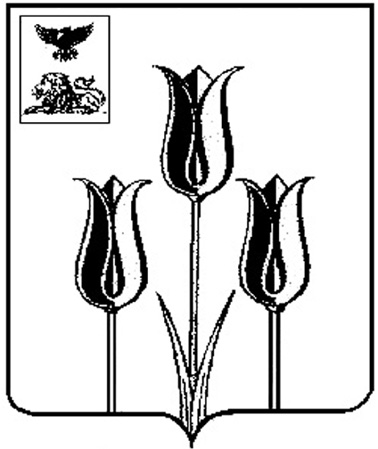 РОССИЙСКАЯ ФЕДЕРАЦИЯР А С П О Р Я Ж Е Н И ЕАДМИНИСТРАЦИИ МУНИЦИПАЛЬНОГО РАЙОНА «ВОЛОКОНОВСКИЙ РАЙОН»БЕЛГОРОДСКОЙ ОБЛАСТИ21 августа 2017г.                                                                                                                                           № 802О внесении изменений в распоряжение главы  администрации Волоконовского района от 10 февраля  2014 года № 88В связи с произошедшими организационно - штатными изменениями: внести следующие изменения в распоряжение главы  администрации Волоконовского района от  10 февраля  2014 года № 88 «Об утверждении порядка организации и проведения проверок реализации проектов» (в редакции распоряжения от 09.06.2016г. № 507): - в пункте 1.5 раздела 1 Порядка организации и проведения проверок реализации проектов в органах местного самоуправления Волоконовского района слова «отдел по развитию потребительского рынка, предпринимательству и проектной деятельности» заменить словами «отдел управления проектами», далее по тексту;- в пункте 2 распоряжения из состава лиц, уполномоченных проводить проверки реализации проектов в органах местного самоуправления Волоконовского района, вывести Васекину Е.С., Решетняк О.В.,          Иванова С.Л.;- ввести Дедович Оксану Васильевну, ведущего специалиста отдела управления проектами администрации района;- должность Чуприной Валентины Николаевны читать как: «начальник отдела управления проектами администрации района».Глава администрации района						  С. Бикетов